Şehit Hakan Kabil İlkokulu Tarihçe…1989–1990 öğretim yılından itibaren Ayvalı İlkokulu ve Ortaokulu birleşerek “Ayvalı İlköğretim Okulu” adı altında eğitim ve öğretimine devam etmiştir.        1991–1992 Öğretim yılında eski ilkokul binası (B Blok) Farabi Lisesine tahsis edilmiştir. Adı geçen okul talebimiz üzerine aynı semt Kurtinin’deki yeni binaya taşınmış ve konu olan blok 1998–1999 eğitim yılından itibaren tekrar okulumuza verilmiştir.   Ve yapılan teknik keşifler sonunda 60 Milyar hasar tespiti ve onarım bedeli keşfi çıkartılmış ödenek tahsisi yapılamıştır. Bu ağır şartlarda eğitime bir ay kala Mülki Amirlerimizin desteği ile devletimizin ve saygıdeğer velilerimizin gücü birleştirilerek konu olan onarım gerçekleştirilmiş ve zamanında eğitim öğretime açılmıştır.        Ayvalı İlköğretim Okulu olarak Eğitim iki binada sürdürülmekteyken Valilik Makamının 22.05.2000 tarih ve 316/1040 sayılı oluru ile 27 Ağustos 1998 günü ;Güneydoğu kırsalında bir askeri operasyon sırasında şehit olan teğmenin adı verilerek ,okulumuzun ismi “Şehit Piyade Teğmen Hakan Kabil İlköğretim Okulu” olarak değiştirilmiştir. 2010 Yılında il milli eğitim müdürlüğünün aldığı karar doğrultusunda okul ismi ‘Şehit Hakan Kabil İlköğretim Okulu’ olarak kısaltılmıştır.        2012-2013 Eğitim- Öğretim yılında 12 yıllık zorunlu eğitim 4+4+4 Sistemine geçilmesi nedeni ile okulumuz ortaokul kısmından ayrılmıştır. Okulumuz Şehit Hakan Kabil İlkokulu olarak eğitim öğretime devam etmektedir.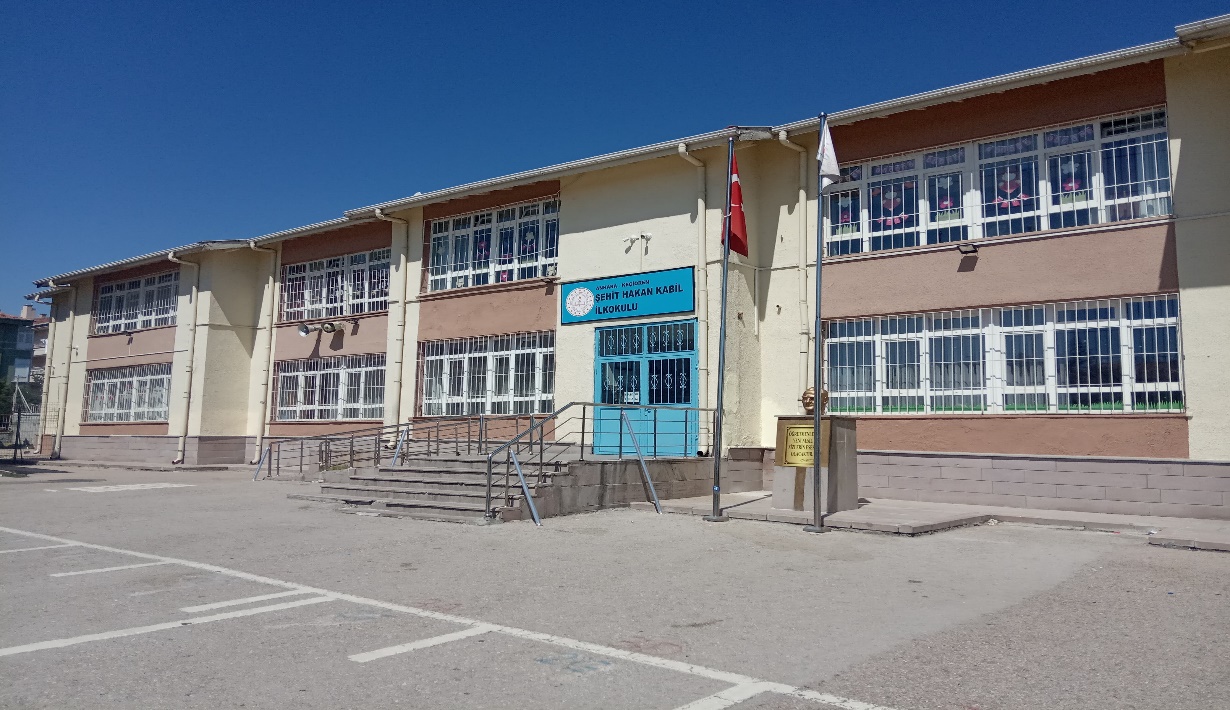 